Prot.n. 181								Avellino  2 Ottobre  2020								Ai Sigg. Titolari di Farmacia								della Provincia di Avellino										L O R O       S E D I 				   			e.p.c.	Spett.le Credifarma								Via Dei Caudini n. 2								00185 RomaOggetto: Comunicazioni.Caro Collega, Ti comunico che è  stato disposto il   pagamento  relativo alla  Distinta Contabile Riepilogativa AIR:Luglio  2020  mandati dal n°  9.169 al n° 9.313 del 2 Ottobre 2020.Cordiali saluti.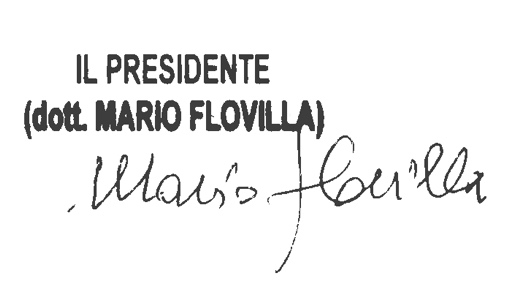 